To The honourable mam, Ms. Shayeree DeMukti  Respected ma'am,                             Hope you are all well by grace of God . Regards to you and elders and heartiest good wishes for the youngers. We are also well.               I read in English honours at Rabindra Bharati University. Examination of 4th semester was completed 12th June.Now I'm reading in 5th semester.                 I heartily want to thank you for your helpful step to me . It helps me a lot to continue my studies . Your blessings will help me to be a knowledgeable person and to obtain good marks.              May God gives you sound health and happiness and also peaceful long life.                                                               				Yours obedientlySalt Lake,           							Sulekha JatuaKolkata                            Date :- 27.07.2023           Thu, Jul 27, 12:51 AM (2 days ago)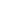 